Industrial Revolution Review SheetVocabulary to know: Social DarwinismMonopolyIndustrializationLaissez FaireUrbanizationAlexander Graham BellThomas EdisonJohn D.  RockefellerAndrew CarnegieCornelius Vanderbilt J.P. MorganWright Brothers
TenementsRobber BaronsHaymarket RiotGilded AgeCollective BargainingPhilanthropySamuel GompersHenry FordAssembly LineGospel of WealthBoss TweedPolitical MachineAmerican Federation of LaborKnights of LaborSherman Anti-TrustOld ImmigrantNew ImmigrantQuota ActsChinese Exclusion ActNativistShort Answer Questions:What were some reasons immigration increased during the industrial revolution?List three results of the Industrial Revolution.Discuss why workers wanted to form unions? What were the goals of unions? How did the American Federation of Labor differ from the Knight of Labor? Discuss the idea of Social Darwinism. How does it relate to the industrialists of the Industrial Revolution? Define laissez faire. Who would be in support of laissez faire and who would be opposed to it? Multiple Choice Questions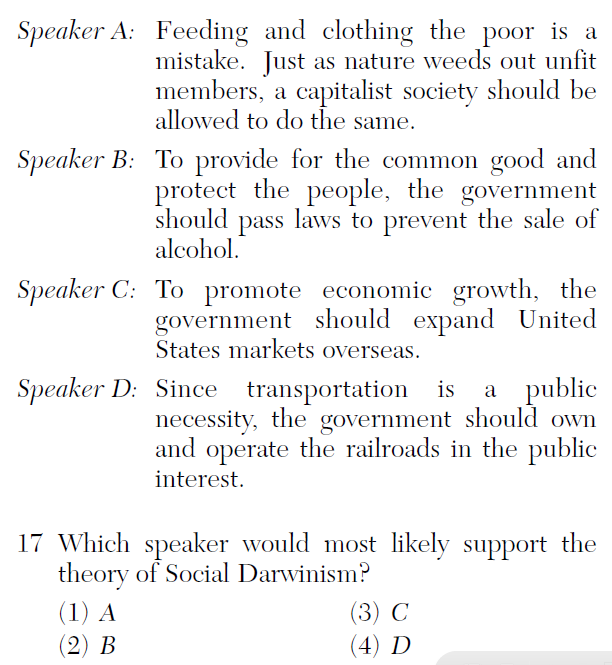 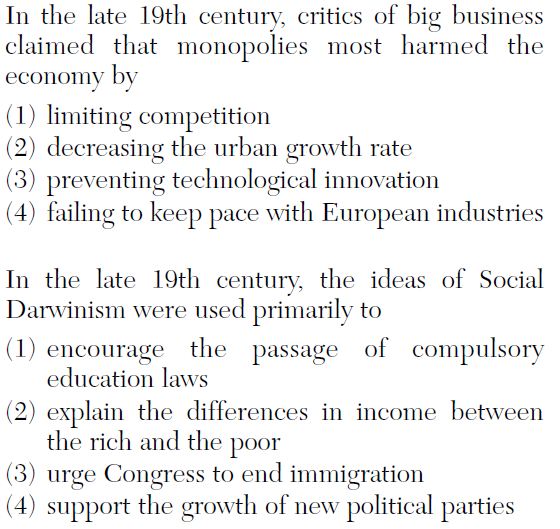 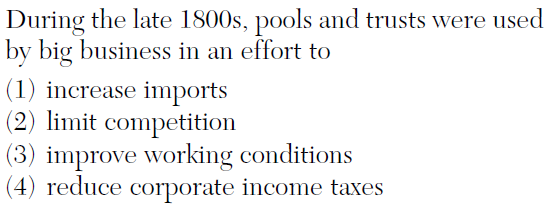 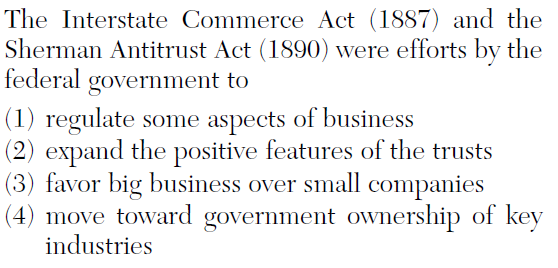 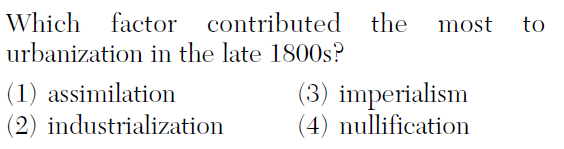 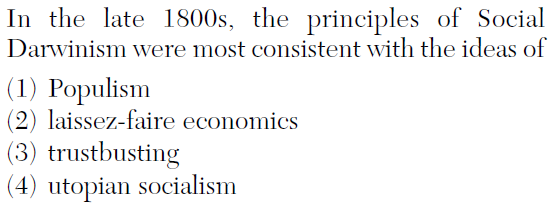 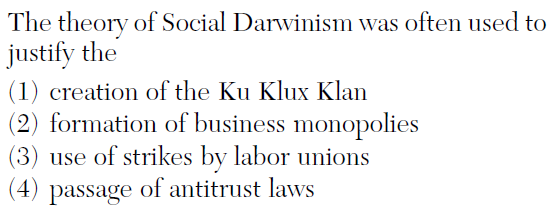 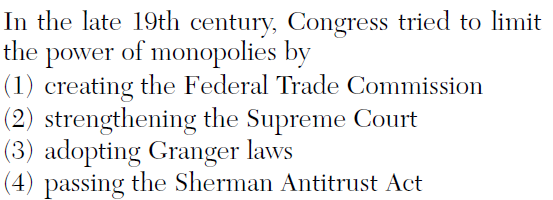 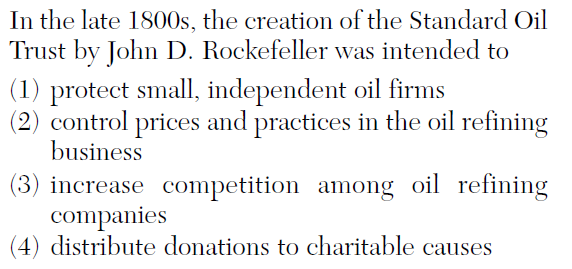 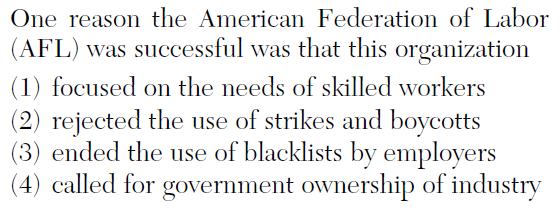 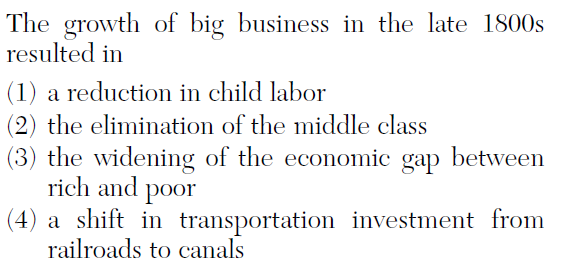 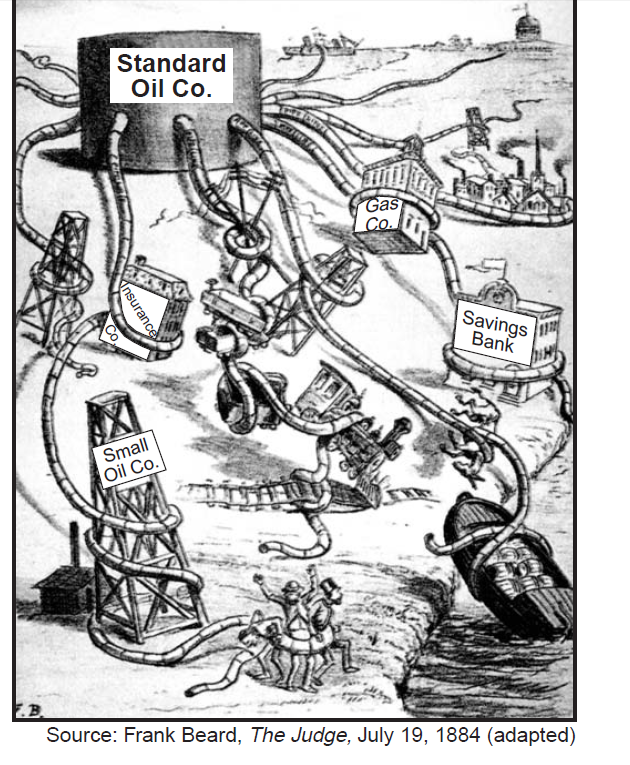 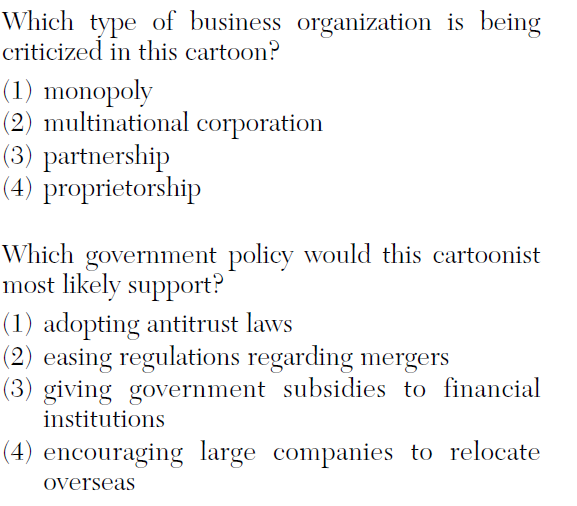 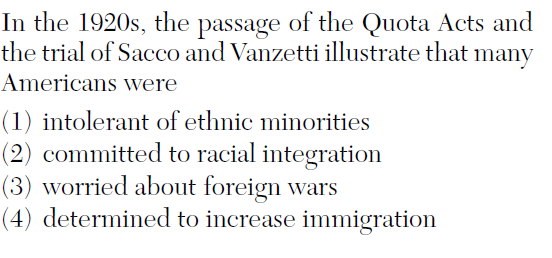 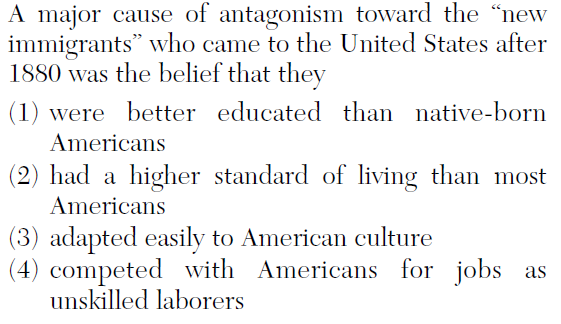 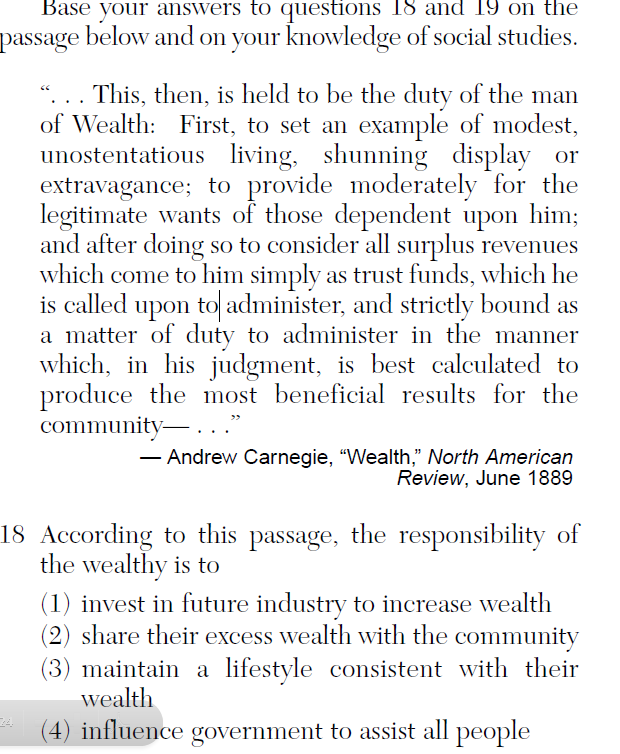 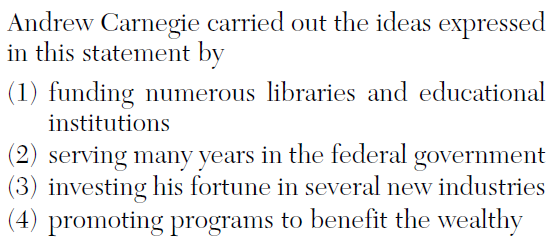 